Принято Вологодской городской Думой24 июня 2021 годаНа основании статьи 31 Устава городского округа города Вологды, статьи 27 Регламента Вологодской городской Думы Вологодская городская Дума РЕШИЛА:Утвердить прилагаемый план работы Вологодской городской Думы                       на второе полугодие 2021 года.Глава города Вологды		        		                                   Ю.В. Сапожниковг. Вологда24 июня 2021 года№ 459УТВЕРЖДЕНрешением Вологодской городской Думыот 24 июня 2021 года № 459ПЛАНРАБОТЫ ВОЛОГОДСКОЙ ГОРОДСКОЙ ДУМЫНА ВТОРОЕ ПОЛУГОДИЕ 2021 ГОДА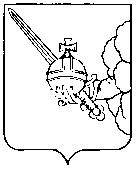 ВОЛОГОДСКАЯ ГОРОДСКАЯ ДУМАРЕШЕНИЕОБ УТВЕРЖДЕНИИ ПЛАНА РАБОТЫ ВОЛОГОДСКОЙ ГОРОДСКОЙ ДУМЫ НА ВТОРОЕ ПОЛУГОДИЕ 2021 ГОДА №п/пОсновные вопросы повестки дня сессии (наименование проекта решения, информации, отчета, предлагаемых к внесению)Инициатор внесения вопроса (проекта решения, заслушивания отчета, информации)Ответственные за подготовку и представление проекта решения, отчета, информации, рассмотрение вопросаОтветственные за подготовку и представление проекта решения, отчета, информации, рассмотрение вопросаОбоснование необходимости внесения вопроса№п/пОсновные вопросы повестки дня сессии (наименование проекта решения, информации, отчета, предлагаемых к внесению)Инициатор внесения вопроса (проекта решения, заслушивания отчета, информации)от Администрации города Вологды (Мэр города Вологды, заместитель Мэра города Вологды, руководитель функционального (отраслевого) органа),                  от Контрольно-счетной палаты города Вологды,           от иных органовот Вологодской городской Думы (Глава города Вологды, председатель (заместитель председателя) комитета)Обоснование необходимости внесения вопросаСЕНТЯБРЬСЕНТЯБРЬСЕНТЯБРЬСЕНТЯБРЬСЕНТЯБРЬСЕНТЯБРЬ1.Об отчете Администрации города Вологды                             об исполнении бюджета города Вологды за первое полугодие 2021 годаАдминистрация города Вологды,Вологодская городская Дума (комитет                        по бюджету                   и налогам)Заместитель Мэра города Вологды - начальник Департамента финансов Администрации города ВологдыПредседатель постоянного комитета                         по бюджету и налогамВ соответствии                  со статьей 32 Устава городского округа города Вологды, Положением о бюджетном процессев муниципальном образовании «Город Вологда», утвержденным решением Вологодской городской Думы                  от 23 июня 2006 года            № 1082.Об информации Межрайонной инспекции Федеральной налоговой службы № 11                                по Вологодской области                  о работе по сокращению недоимки по налогам, поступающим в бюджет города Вологды, за первое полугодие 2021 годаВологодская городская Дума (комитет                        по бюджету                     и налогам)Начальник Межрайонной инспекции Федеральной налоговой службы № 11                              по Вологодской областиПредседатель постоянного комитета                         по бюджету и налогамОсуществление контрольных полномочий Вологодской городской Думы в соответствии                  со статьей 32 Устава городского округа города Вологды 3.Об информации Администрации города Вологды о реализации решения Вологодской городской Думы от 25 июня 2020 года № 219                         «Об условиях внесения                   в бюджет города Вологды платы по договорам                     на размещение                       и эксплуатацию нестационарных торговых объектов или объектов                  по оказанию услуг населению в период распространения новой коронавирусной инфекции (COVID-19)» в 2020 году Вологодская городская Дума (комитет                     по бюджету                   и налогам)Заместитель Мэра города Вологды - начальник Департамента экономического развития Администрации города ВологдыПредседатель постоянного комитета                       по бюджетуи налогамОсуществление контроля    за исполнением принятых Вологодской городской Думой правовых актов 
в соответствии 
со статьей 32 Устава городского округа города Вологды4.Об информации Администрации города Вологды о реализации решения Вологодской городской Думы от 25 июня 2020 года № 222                        «Об освобождении                  от внесения арендной платы в бюджет города Вологды»         в 2020 году Вологодская городская Дума (комитет                     по бюджетуи налогам) Начальник Департамента имущественных отношений Администрации города ВологдыПредседатель постоянного комитета                    по бюджету и налогамОсуществление контроля    за исполнением принятых Вологодской городской Думой правовых актов 
в соответствии 
со статьей 32 Устава городского округа города Вологды 5.Об информации Администрации города Вологды об исполнении решения Вологодской городской Думы                      от 29 декабря 2014 года№ 171 «Об утверждении генерального плана муниципального образования «Город Вологда»» за 2020 год                   и отчетный период 2021 годаВологодская городская Дума (комитет 
по городской инфраструктуре)Первый заместитель Мэра города Вологды -начальник Департамента градостроительства Администрации города ВологдыПредседатель постоянного комитета 
по городской инфраструктуре Осуществление контроля за исполнением принятых Вологодской городской Думой правовых актов 
в соответствии 
со статьей 32 Устава городского округа города Вологды 6.Об информации Администрации города Вологды об исполнении решения Вологодской городской Думы от 28 июня 2018 года № 1565                       «Об утверждении Положения о порядке организации и проведения           в муниципальном образовании «Город Вологда» общественных обсуждений или публичных слушаний в случаях, предусмотренных Градостроительным кодексом Российской Федерации» за 2020 год           и отчетный период 2021 годаВологодская городская Дума (комитет 
по городской инфраструктуре)Первый заместитель Мэра города Вологды -начальник Департамента градостроительства Администрации города Вологды,начальник Департамента городского хозяйства Администрации города ВологдыПредседатель постоянного комитета 
по городской инфраструктуреОсуществление контроля за исполнением принятых Вологодской городской Думой правовых актов 
в соответствии 
со статьей 32 Устава городского округа города Вологды 7.Об информации Администрации города Вологды об исполнении решения Вологодской городской Думы от 25 июня 2015 года № 422                         «Об утверждении Положения о порядке освобождения земельных участков от самовольно установленных объектов движимого имущества»           за 2020 год и отчетный период 2021 годаВологодская городская Дума (комитет 
по городской инфраструктуре)Заместитель Мэра города Вологды - начальник Административного департамента Администрации города ВологдыПредседатель постоянного комитета 
по городской инфраструктуреОсуществление контроля за исполнением принятых Вологодской городской Думой правовых актов 
в соответствии 
со статьей 32 Устава городского округа города Вологды 8.Об информации Администрации города Вологды об исполнении решения Вологодской городской Думы от 25 июня 2020 года № 214 «О мерах социальной поддержки некоторых категорий медицинских работников» 
за первое полугодие              2021 годаВологодская городская Дума (комитет 
по социальной политике)Заместитель Мэра города Вологды по социальным вопросамПредседатель постоянного комитета                       по социальной политикеОсуществление контроля 
за исполнением принятых Вологодской городской Думой правовых актов 
в соответствии 
со статьей 32 Устава городского округа города Вологды 9.Об информации Администрации города Вологды об исполнении решения Вологодской городской Думы от 30 марта 2012 года № 1068                     «О реализации права 
на участие в осуществлении отдельных государственных полномочий» за 2020 год            и первое полугодие                2021 годаВологодская городская Дума (комитет 
по социальной политике)Заместитель Мэра города Вологды - начальник Административного департамента Администрации города ВологдыПредседатель постоянного комитета                     по социальной политикеОсуществление контроля 
за исполнением принятых Вологодской городской Думой правовых актов 
в соответствии 
со статьей 32 Устава городского округа города Вологды 10.Об отчете начальника Управления Министерства внутренних дел Российской Федерации по городу Вологде о состоянии правопорядка на территории городского округа города Вологды за первое полугодие 2021 годаВологодская городская Дума (комитет                  по вопросам местного значения и законности)Начальник Управления Министерства внутренних дел Российской Федерации по городу ВологдеПредседатель постоянного комитета                   по вопросам местного значения и законностиВ соответствии                 со статьей 8 Федерального закона от 07 февраля 2011 года № 3-ФЗ «О полиции», приказом МВД  России               от 30 августа 2011 года      № 975 «Об организации           и проведении отчетов должностных лиц территориальных органов МВД России»11.Об информации Администрации города Вологды о выполнении мероприятий муниципальной программы «Обеспечение общественной безопасности» за первое полугодие          2021 годаВологодская городская Дума (комитет                     по вопросам местного значения и законности) Заместитель Мэра города Вологды - начальник Административного департаментаАдминистрации города ВологдыПредседатель постоянного комитета                         по вопросам местного значения и законностиОсуществление контрольных полномочий Вологодской городской Думы в соответствии 
с частью 3 статьи 32 Устава городского округа города Вологды 12.Об отчете Администрации города Вологды о социально-экономическом развитии городского округа города Вологды за первое полугодие 2021 годаВологодская городская Дума (комитет 
по экономической политике 
и муниципальной собственности) Заместитель Мэра города Вологды - начальник Департамента экономического развития Администрации города Вологды Председатель постоянного комитета 
по экономической политике 
и муниципальной собственностиОсуществление контрольных полномочий Вологодской городской Думы в соответствии 
со статьей 32 Устава городского округа города Вологды ОКТЯБРЬОКТЯБРЬОКТЯБРЬОКТЯБРЬОКТЯБРЬОКТЯБРЬ13.Об информации Администрации города Вологды о реализации решений Вологодской городской Думы                           от 26 ноября 2015 года          № 628 «О налоге                  на имущество физических лиц», от 06 октября                                2005 года № 309                 «Об утверждении Положения о земельном налоге» в 2020 году                   и отчетном периоде              2021 годаВологодская городская Дума (комитет                 по бюджету                   и налогам)Заместитель Мэра города Вологды - начальник Департамента финансов Администрации города ВологдыПредседатель постоянного комитета 
по бюджету 
и налогамОсуществление контроля     за исполнением принятых Вологодской городской Думой правовых актов 
в соответствии 
со статьей 32 Устава городского округа города Вологды 14.Об информации Администрации города Вологды о выполнении мероприятий муниципальной программы «Формирование современной городской среды на территории муниципального образования «Город Вологда»» за отчетный период 2021 годаВологодская городская Дума (комитет 
по городской инфраструктуре)Начальник Департамента городского хозяйства Администрации города Вологды Председатель постоянного комитета 
по городской инфраструктуреОсуществление контрольных полномочий Вологодской городской Думы в соответствии 
с частью 3 статьи 32 Устава городского округа города Вологды 15.Об информации Администрации города Вологды об исполнении решения Вологодской городской Думы от 16 мая 2002 года № 478                       «Об утверждении Положения о порядке сноса обгоревших и разрушенных муниципальных жилых домов» за 2020 год                        и отчетный период 2021 годаВологодская городская Дума (комитет 
по городской инфраструктуре)Начальник Департамента городского хозяйства Администрации города ВологдыПредседатель постоянного комитета 
по городской инфраструктуреОсуществление контроля за исполнением принятых Вологодской городской Думой правовых актов 
в соответствии 
со статьей 32 Устава городского округа города Вологды 16.Об информации Администрации города Вологды об исполнении решения Вологодской городской Думы                       от 28 октября 2004 года № 132 «О мерах                           по улучшению перевозок пассажиров и багажа автомобильным и городским наземным электрическим транспортом в городском сообщении на территории муниципального образования «Город Вологда»» за 2020 год                  и отчетный период 2021 годаВологодская городская Дума (комитет 
по городской инфраструктуре)Начальник Департамента городского хозяйства Администрации города Вологды Председатель постоянного комитета 
по городской инфраструктуреОсуществление контроля за исполнением принятых Вологодской городской Думой правовых актов 
в соответствии 
со статьей 32 Устава городского округа города Вологды 17.Об информации Администрации города Вологды о выполнении мероприятий муниципальной программы «Социальная поддержка граждан» за отчетный период 2021 годаВологодская городская Дума  (комитет 
по социальной политике)Заместитель Мэра города Вологды по социальным вопросамПредседатель постоянного комитета                  по социальной политикеОсуществление контрольных полномочий Вологодской городской Думы в соответствии 
с частью 3 статьи 32 Устава городского округа города Вологды 18.Об информации Администрации города Вологды об исполнении решения Вологодской городской Думы                      от 30 сентября 2011 года            № 770 «Об утверждении Положения                                о территориальном общественном самоуправлении                     в муниципальном образовании «Город Вологда»» за 2020 год                   и отчетный период 2021 годаВологодская городская Дума (комитет                       по вопросам местного значения и законности)Начальник Управления информации                                   и общественных связейАдминистрации города ВологдыПредседатель постоянного комитета 
по вопросам местного значения и законности Осуществление контроля    за исполнением принятых Вологодской городской Думой правовых актов 
в соответствии 
со статьей 32 Устава городского округа города Вологды19.Об информации Администрации города Вологды об итогах организации нестационарной торговли в весенне-летний период 2021 годаВологодская городская Дума (комитет 
по экономической политике 
и муниципальной собственности)Заместитель Мэра города Вологды - начальник Департамента экономического развития Администрации города ВологдыПредседатель постоянного комитета 
по экономической политике 
и муниципальной собственностиОсуществление контрольных полномочий Вологодской городской Думы в соответствии 
с частью 3 статьи 32 Устава городского округа города Вологды 20.Об информации Администрации города Вологды об исполнении решения Вологодской городской Думы                       от 29 сентября 2008 года 
№ 905 «Об утверждении Порядка закрепления муниципального имущества за муниципальными унитарными предприятиями 
на праве хозяйственного ведения                                           и его использования»                   за отчетный период 2021 годаВологодская городская Дума (комитет 
по экономической политике 
и муниципальной собственности)Начальник Департамента имущественных отношений Администрации города Вологды Председатель постоянного комитета 
по экономической политике 
и муниципальной собственностиОсуществление контроля 
за исполнением принятых Вологодской городской Думой правовых актов 
в соответствии 
со статьей 32 Устава городского округа города Вологды НОЯБРЬНОЯБРЬНОЯБРЬНОЯБРЬНОЯБРЬНОЯБРЬ21.Об отчете Администрации города Вологды                           об исполнении бюджета города Вологды за девять месяцев 2021 годаАдминистрация города Вологды,Вологодская городская Дума (комитет по бюджету и налогам)Заместитель Мэра города Вологды - начальник Департамента финансов Администрации города ВологдыПредседатель постоянного комитета                        по бюджету и налогамВ соответствии со статьей 32 Устава городского округа города Вологды «Город Вологда», Положением о бюджетном процессе                              в муниципальном образовании «Город Вологда», утвержденным решением Вологодской городской Думы               от 23 июня 2006 года             № 10822.Об информации Администрации города Вологды о выполнении мероприятий муниципальной программы «Управление муниципальными финансами муниципального образования «Город Вологда»» за отчетный период 2021 годаКонтрольно-счетная палата города Вологды, 
Вологодская городская Дума (комитет                     по бюджету и налогам)Заместитель Мэра города Вологды - начальник Департамента финансов Администрации города ВологдыПредседатель постоянного комитета 
по бюджету 
и налогамОсуществление контрольных полномочий Вологодской городской Думы в соответствии 
с частью 3 статьи 32 Устава городского округа города Вологды 23.Об информации Администрации города Вологды об исполнении решения Вологодской городской Думы                   от 17 октября 2002 года                  № 518 «Об утверждении Положения об отчислении муниципальными унитарными предприятиями города Вологды части прибыли в бюджет города Вологды» за 2020 год                    и отчетный период 2021 годаВологодская городская Дума (комитет               по бюджету и налогам)Заместитель Мэра города Вологды - начальник Департамента финансов Администрации города ВологдыПредседатель постоянного комитета 
по бюджету 
и налогамОсуществление контроля за исполнением принятых Вологодской городской Думой правовых актов 
в соответствии 
со статьей 32 Устава городского округа города Вологды 24.Об информации Администрации города Вологды об исполнении решения Вологодской городской Думы                   от 05 ноября 2013 года          № 1862 «Об утверждении Порядка организации             и осуществления муниципального контроля        в области использования           и охраны особо охраняемых природных территорий местного значения муниципального образования «Город Вологда»» за 2020 год                   и отчетный период 2021 годаВологодская городская Дума (комитет 
по городской инфраструктуре)Начальник Департамента городского хозяйства Администрации города Вологды Председатель постоянного комитета 
по городской инфраструктуреОсуществление контроля за исполнением принятых Вологодской городской Думой правовых актов 
в соответствии 
со статьей 32 Устава городского округа города Вологды 25.Об информации Администрации города Вологды о выполнении мероприятий муниципальной программы «Развитие градостроительства
и инфраструктуры»                         за отчетный период          2021 годаВологодская городская Дума (комитет 
по городской инфраструктуре)Начальник Департамента городского хозяйства Администрации города Вологды Председатель постоянного комитета 
по городской инфраструктуреОсуществление контрольных полномочий Вологодской городской Думы в соответствии 
с частью 3 статьи 32 Устава городского округа города Вологды 26.Об информации Администрации города Вологды о выполнении мероприятий муниципальной программы «Развитие сферы культуры города Вологды» за отчетный период           2021 годаВологодская городская Дума (комитет 
по социальной политике) Заместитель Мэра города Вологды по социальным вопросамПредседатель постоянного комитета                       по социальной политикеОсуществление контрольных полномочий Вологодской городской Думы в соответствии 
с частью 3 статьи 32 Устава городского округа города Вологды 27.Об информации Администрации города Вологды о выполнении мероприятий муниципальной программы «Создание условий для развития гражданского общества, информационной открытости и молодежной политики» за 2020 год и отчетный период 2021 годаВологодская городская Дума (комитет по вопросам местного значения и законности)Начальник Управления информации и общественных связейАдминистрации города ВологдыПредседатель постоянного комитета 
по вопросам местного значения и законности Осуществление контрольных полномочий Вологодской городской Думы в соответствии 
с частью 3 статьи 32 Устава городского округа города Вологды 28.Об утверждении Прогнозного плана (программы) приватизации муниципального имущества города Вологды на 2022 год и плановый период 2023       и 2024 годовАдминистрация города Вологды,Вологодская городская Дума (комитет по экономической политике и муниципальной собственности)Начальник Департамента имущественных отношений Администрации города ВологдыПредседатель постоянного комитета                     по экономической политике и муниципальной собственностиРеализация Порядка планирования приватизации и принятия решений об условиях приватизации муниципального имущества, утвержденного решением Вологодской городской Думы                   от 28 сентября 2009 года № 12529.Об информации Администрации города Вологды о выполнении мероприятий муниципальной программы «Экономическое развитие города Вологды» 
за отчетный период          2021 годаВологодская городская Дума (комитет 
по экономической политике 
и муниципальной собственности)Заместитель Мэра города Вологды - начальник Департамента экономического развития Администрации города ВологдыПредседатель постоянного комитета 
по экономической политике 
и муниципальной собственности Осуществление контрольных полномочий Вологодской городской Думы в соответствии 
с частью 3 статьи 32 Устава городского округа города Вологды 30.Об информации Администрации города Вологды о выполнении мероприятий муниципальной адресной программы № 5 
по переселению граждан             из аварийного жилищного фонда, расположенного                на территории муниципального образования «Город Вологда», на 2019-2025 годы за отчетный период          2021 годаВологодская городская Дума (комитет 
по экономической политике 
и муниципальной собственности)Начальник Департамента имущественных отношений Администрации города ВологдыПредседатель постоянного комитета 
по экономической политике 
и муниципальной собственности Осуществление контрольных полномочий Вологодской городской Думы в соответствии 
с частью 3 статьи 32 Устава городского округа города Вологды ДЕКАБРЬДЕКАБРЬДЕКАБРЬДЕКАБРЬДЕКАБРЬДЕКАБРЬ31.О Бюджете города Вологды на 2022 год и плановый период 2023 и 2024 годовАдминистрация  города Вологды, Вологодская городская Дума (комитет по бюджетуи налогам) Заместитель Мэра города Вологды - начальник Департамента финансов Администрации города ВологдыПредседатель постоянного комитета                по бюджету             и налогамБюджетный кодекс Российской Федерации, Устав городского округа города Вологды, Положение о бюджетном процессе                               в муниципальном образовании «Город Вологда», утвержденное решением Вологодской городской Думы                  от 23 июня 2006 года          № 108 32.О поручениях Вологодской городской Думы                        для включения в план работы Контрольно-счетной палаты города Вологды          на 2022 годКонтрольно-счетная палата города Вологды,Вологодская городская Дума (комитет                    по бюджету                   и налогам)Председатель Контрольно-счетной палаты города ВологдыПредседатель постоянного комитета                          по бюджету и налогамПодпункт 12.2 пункта 12 Положения о Контрольно-счетной палате города Вологды, утвержденного решением Вологодской городской Думы                от 29 сентября 2011 года № 75933.Об информации Администрации города Вологды об исполнении решения Вологодской городской Думы                    от 27 сентября 2012 года 
№ 1276 «Об утверждении Порядка организации 
и осуществления муниципального жилищного контроля на территории муниципального образования «Город Вологда»» за отчетный период 2021 годаВологодская городская Дума (комитет 
по городской инфраструктуре)Начальник Департамента городского хозяйства Администрации города Вологды Председатель постоянного комитета 
по городской инфраструктуреОсуществление контроля за исполнением принятых Вологодской городской Думой правовых актов 
в соответствии 
со статьей 32 Устава городского округа города Вологды 34.Об информации Администрации города Вологды об исполнении решения Вологодской городской Думы                   от 02 апреля 2007 года№ 387 «О Порядке выявления и признания бесхозяйными брошенных транспортных средств              и их изъятия с территории муниципального образования «Город Вологда»» за 2020 год            и отчетный период 2021 годаВологодская городская Дума (комитет 
по городской инфраструктуре)Начальник Департамента городского хозяйства Администрации города Вологды Председатель постоянного комитета 
по городской инфраструктуреОсуществление контроля за исполнением принятых Вологодской городской Думой правовых актов 
в соответствии 
со статьей 32 Устава городского округа города Вологды 35.Об информации Администрации города Вологды о выполнении мероприятий муниципальной программы «Развитие образования» за отчетный период 2021 годаВологодская городская Дума (комитет 
по социальной политике)Заместитель Мэра города Вологды по социальным вопросамПредседатель постоянного комитета               по социальной политикеОсуществление контрольных полномочий Вологодской городской Думы в соответствии 
с частью 3 статьи 32 Устава городского округа города Вологды 36.Об информации Администрации города Вологды о выполнении мероприятий муниципальной программы «Развитие физической культуры                и спорта» за отчетный период 2021 годаВологодская городская Дума (комитет 
по социальной политике) Заместитель Мэра города Вологды по социальным вопросамПредседатель постоянного комитета               по социальной политикеОсуществление контрольных полномочий Вологодской городской Думы в соответствии 
с частью 3 статьи 32 Устава городского округа города Вологды 37.Об информации Администрации города Вологды о выполнении мероприятий муниципальной программы «Совершенствование муниципального управления в муниципальном образовании «Город Вологды» за отчетный период 2021 годаВологодская городская Дума (комитеты:по вопросам местного значения и законности,по экономической политике 
и муниципальной собственности)Управляющий делами Администрации города ВологдыПредседатели постоянных комитетов:по вопросам местного значения и законности, по экономической политике 
и муниципальной собственностиОсуществление контрольных полномочий Вологодской городской Думы в соответствии              с частью 3 статьи 32 Устава городского округа города Вологды 38.Об утверждении плана работы Вологодской городской Думы на первое полугодие 2022 годаПрезидиум Вологодской городской Думы Ю.В. Сапожников Во исполнение статьи 27 Регламента Вологодской городской ДумыВ течение второго полугодия 2021 года (при необходимости и по мере поступления)В течение второго полугодия 2021 года (при необходимости и по мере поступления)В течение второго полугодия 2021 года (при необходимости и по мере поступления)В течение второго полугодия 2021 года (при необходимости и по мере поступления)В течение второго полугодия 2021 года (при необходимости и по мере поступления)В течение второго полугодия 2021 года (при необходимости и по мере поступления)О внесении изменений           в Бюджет города Вологды             на 2021 год и плановый период 2022 и 2023 годовАдминистрация города Вологды,Вологодская городская Дума (комитет по бюджету и налогам)Заместитель Мэра города Вологды - начальник Департамента финансов Администрации города ВологдыПредседатель постоянного комитета по бюджету и налогамНеобходимость уточнения параметров бюджета                 с учетом исполнения бюджета города Вологды по доходам и расходамО результатах контрольных и экспертно-аналитических мероприятий, проведенных Контрольно-счетной палатой города ВологдыКонтрольно-счетная палата города Вологды,Вологодская городская Дума (Президиум Вологодской городской Думы, комитеты: по бюджету и налогам,по городской инфраструктуре)Председатель Контрольно-счетной палаты города ВологдыПредседатели постоянных комитетов: по бюджету и налогам,по городской инфраструктуре   В соответствии                   с подпунктом 20.5 пункта 20 Положения                     о Контрольно-счетной палате города Вологды, утвержденного решением Вологодской городской  Думы от 29 сентября         2011 года № 759О внесении изменений          в Прогнозный план (программу) приватизации муниципального имущества города Вологды на 2021 год и плановый период 2022 и 2023 годовАдминистрация города Вологды,Вологодская городская Дума (комитеты: по экономической политике и муниципальной собственности, по бюджету и налогам)Начальник Департамента имущественных отношений Администрации города ВологдыПредседатели постоянных комитетов: по экономической политике и муниципальной собственности, по бюджету и налогамОбеспечение поступления неналоговых доходов               в бюджет города Вологды от приватизации муниципального имуществаОб условиях приватизации объектов, находящихсяв собственности городского округа города Вологды Администрация города Вологды,Вологодская городская Дума (комитеты: по экономической политике и муниципальной собственности, по бюджетуи налогам)Начальник Департамента имущественных отношений Администрации города ВологдыПредседатели постоянных комитетов: по экономической политике и муниципальной собственности, по бюджету и налогамРеализация утвержденного Прогнозного плана (программы) приватизации муниципального имущества города Вологды на 2021 год              и плановый период 2022         и 2023 годовО согласовании залога объектов муниципального недвижимого имущества в обеспечение обязательств по кредитамАдминистрация города Вологды,Вологодская городская Дума (комитеты: по экономической политике и муниципальной собственности, по бюджету и налогам)Начальник Департамента имущественных отношений Администрации города ВологдыПредседатели постоянных комитетов: по экономической политике и муниципальной собственности, по бюджету и налогамО внесении измененийв действующие муниципальные нормативные правовые акты и приведение                              их в соответствиес действующим законодательством                 и (или) о признанииутратившими силу муниципальных правовых актовАдминистрация города Вологды,Вологодская городская Дума (комитеты: по вопросам местного значения и законности, по бюджету и налогам, по городской инфраструктуре,по социальной политике,по экономической политике и муниципальной собственности)Заместитель Мэра города Вологды - начальник Правового управления Администрации города ВологдыПредседатели постоянных комитетов: по вопросам местного значения и законности, по бюджету и налогам, по городской инфраструктуре, по социальной политике, по экономической политике и муниципальной собственностиО внесении изменений в решения Вологодской городской Думы по налогам и арендной платеВологодская городская Дума (комитет по бюджету и налогам)Заместитель Мэра города Вологды - начальник Департамента финансов Администрации города Вологды, начальник Департамента имущественных отношений Администрации города Вологды, Председатель Контрольно-счетной палаты города ВологдыПредседатель постоянного комитета                      по бюджету и налогамО предоставлении льгот по арендной плате за муниципальные помещения и земельные участкиВологодская городская Дума (комитет                  по бюджету                и налогам)Начальник Департамента имущественных отношений Администрации города ВологдыПредседатель постоянного комитета                     по бюджету и налогам